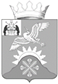 Российская ФедерацияНовгородская областьДУМА Батецкого муниципального районаР Е Ш Е Н И ЕО проекте решения Совета депутатов Батецкого сельского поселения                              «О внесении изменений в Устав Батецкого  сельского поселения»Принято Советом депутатов Батецкого сельского поселения  28 сентября 2021 годаВ соответствии с Федеральным законом от 6 октября 2003 года № 131-ФЗ «Об общих принципах организации местного самоуправления в Российской Федерации Совет депутатов Батецкого сельского поселенияРЕШИЛ:1. Принять к рассмотрению прилагаемый проект решения Совета депутатов Батецкого сельского поселения «О внесении изменений в Устав Батецкого сельского поселения».2. Назначить публичные слушания по проекту решения Совета депутатов Батецкого сельского поселения «О внесении изменений в Устав Батецкого  сельского поселения»  на 19 октября 2021 года в 12 часов дня в  Доме культуры              п. Батецкий.3. Назначить ответственного за проведение публичных слушаний председателя Совета депутатов Батецкого сельского поселения  Резника С.Я.4. Опубликовать настоящее решение, проект решения Совета депутатов Батецкого сельского поселения «О внесении изменений в Устав Батецкого  сельского поселения», порядок участия граждан в обсуждении проекта  Устава  Батецкого сельского поселения, порядок учета предложений граждан по проекту изменений в Устав Батецкого сельского поселения в  муниципальной газете «Батецкий вестник» и разместить на официальном сайте Администрации Батецкого муниципального района в информационно-телекоммуникационной сети «Интернет» в разделе Батецкое сельское поселение.Заместитель председателяСовета депутатов Батецкого сельского поселения                                               С.Г. Гогишвилип. Батецкий28 сентября  2021 года№ 76-СДПРОЕКТ
Российская ФедерацияНовгородская область Батецкий муниципальный районСОВЕТ ДЕПУТАТОВ БАТЕЦКОГО СЕЛЬСКОГО ПОСЕЛЕНИЯР Е Ш Е Н И ЕО внесении изменений  в Устав Батецкого  сельского поселенияВ соответствии с Федеральным законом от 6 октября 2003 года № 131-ФЗ «Об общих принципах организации местного самоуправления в Российской Федерации» Совет депутатов Батецкого сельского поселенияРЕШИЛ: Внести следующие изменения в Устав Батецкого сельского поселения:Изложить статью 7.1 Устава в новой редакции:«Статья 7.1. Порядок подготовки, принятия, официального опубликования (обнародования) и вступления в силу муниципальных правовых актов1. Проекты муниципальных правовых актов могут вноситься депутатами Совета депутатов Батецкого сельского поселения, Главой Батецкого сельского поселения, Ассоциацией «Совет муниципальных образований Новгородской области», прокурором Батецкого района, Избирательной комиссией Батецкого района, инициативными группами граждан, органами территориального общественного самоуправления. Порядок внесения проектов муниципальных правовых актов, перечень и форма прилагаемых к ним документов устанавливаются нормативным правовым актом Батецкого сельского поселения или должностного лица местного самоуправления, на рассмотрение которых вносятся указанные проекты.2. Муниципальные правовые акты вступают в силу в следующем порядке:2.1. Муниципальные нормативные правовые акты, затрагивающие права, свободы и обязанности человека и гражданина, устанавливающие правовой статус организаций, учредителем которых выступает Батецкое сельское поселение, а также соглашения, заключаемые между органами местного самоуправления, вступают в силу после их официального опубликования (обнародования).Официальным опубликованием муниципального правового акта или соглашения, заключенного между органами местного самоуправления, считается первая публикация его полного текста в периодическом печатном издании – в муниципальной газете «Батецкие вести».Дополнительным источником официального опубликования муниципальных правовых актов и соглашений органов местного самоуправления Батецкого сельского поселения является портал Минюста России «Нормативные правовые акты в Российской Федерации» (http://pravo-minjust.ru, http://право-минюст.рф, регистрация в качестве сетевого издания Эл № ФС77-72471 от 05.03.2018). В случае опубликования (размещения) полного текста муниципального правового акта в официальном сетевом издании объемные графические и табличные приложения к нему в печатном издании могут не приводиться.Иные муниципальные правовые акты вступают в силу в день их подписания уполномоченными должностными лицами местного самоуправления Батецкого сельского поселения, за исключением случаев, если в самом правовом акте не указан иной срок вступления в силу муниципального правового акта.2.2. Нормативные правовые акты Совета депутатов Батецкого сельского поселения о налогах и сборах вступают в силу в соответствии с Налоговым кодексом Российской Федерации.3. Муниципальные правовые акты, которые в соответствии с настоящим Уставом подлежат официальному опубликованию, публикуются в муниципальной газете «Батецкие вести», за исключением муниципальных правовых актов или их отдельных положений, содержащих сведения, распространение которых ограничено федеральным законом.Официальным опубликованием муниципального правового акта считается первая публикация его полного текста в муниципальной газете «Батецкие вести».Муниципальный правовой акт, подлежащий обязательному опубликованию (обнародованию), направляется Главой Батецкого поселения в муниципальную газету «Батецкие вести».4. Муниципальные правовые акты органов местного самоуправления Батецкого сельского поселения и должностных лиц местного самоуправления Батецкого поселения обязательны для исполнения на всей территории Батецкого сельского поселения.5. Муниципальный правой акт действует в течение указанного в нем срока, а если такой срок не указан - до его отмены или признания утратившим силу.6. Проекты муниципальных нормативных правовых актов, устанавливающие новые или изменяющие ранее предусмотренные муниципальными нормативными правовыми актами обязательные требования, которые связаны с осуществлением предпринимательской и иной экономической деятельности и оценка соблюдения которых осуществляется в рамках муниципального контроля, привлечения к административной ответственности, предоставления лицензий и иных разрешений, аккредитации, иных форм оценки и экспертизы (далее – обязательные требования), для субъектов предпринимательской и иной экономической деятельности, обязанности для субъектов инвестиционной деятельности, могут подлежать оценке регулирующего воздействия, проводимой органами местного самоуправления Батецкого  сельского поселения в порядке, установленном муниципальными нормативными правовыми актами в соответствии с областным законом Новгородской области, за исключением:1) проектов нормативных правовых актов Совета депутатов Батецкого сельского поселения, устанавливающих, изменяющих, приостанавливающих, отменяющих местные налоги и сборы;2) проектов нормативных правовых актов Совета депутатов Батецкого сельского поселения, регулирующих бюджетные правоотношения.3) проектов нормативных правовых актов, разработанных в целях ликвидации чрезвычайных ситуаций природного и техногенного характера на период действия режимов чрезвычайных ситуаций. Оценка регулирующего воздействия проектов муниципальных нормативных правовых актов проводится в целях выявления положений, вводящих избыточные обязанности, запреты и ограничения для субъектов предпринимательской и иной экономической деятельности или способствующих их введению, а также положений, способствующих возникновению необоснованных расходов субъектов предпринимательской и иной экономической деятельности и бюджета Батецкого сельского поселения.Муниципальные нормативные правовые акты, затрагивающие вопросы осуществления предпринимательской и инвестиционной деятельности, в целях выявления положений, необоснованно затрудняющих осуществление предпринимательской и инвестиционной деятельности, могут подлежать экспертизе, проводимой органами местного самоуправления Батецкого сельского поселения в порядке, установленном муниципальными нормативными правовыми актами в соответствии с областным законом Новгородской области.6.1. Порядок установления и оценки применения содержащихся в муниципальных нормативных правовых актах обязательных требований определяется муниципальными нормативными правовыми актами с учетом принципов установления и оценки применения обязательных требований, определенных Федеральным законом от 31 июля 2020 года               N 247-ФЗ "Об обязательных требованиях в Российской Федерации".»Изложить статью 8 Устава в новой редакции:«Статья 8. Вопросы местного значения поселения1. К вопросам местного значения поселения относятся:1) составление и рассмотрение проекта бюджета Батецкого сельского поселения, утверждение и исполнение бюджета Батецкого сельского поселения, осуществление контроля за его исполнением, составление и утверждение отчета об исполнении бюджета Батецкого сельского поселения;2) установление, изменение и отмена местных налогов и сборов Батецкого сельского поселения;3) владение, пользование и распоряжение имуществом, находящимся в муниципальной собственности Батецкого сельского поселения;4) обеспечение первичных мер пожарной безопасности в границах населенных пунктов Батецкого сельского поселения;5) создание условий для обеспечения жителей Батецкого сельского поселения услугами связи, общественного питания, торговли и бытового обслуживания;6) создание условий для организации досуга и обеспечения жителей Батецкого сельского поселения услугами организаций культуры;7) обеспечение условий для развития на территории поселения физической культуры, школьного спорта и массового спорта, организация проведения официальных физкультурно-оздоровительных и спортивных мероприятий Батецкого сельского поселения;8) формирование архивных фондов Батецкого сельского поселения;  9)  утверждение правил благоустройства территории Батецкого сельского поселения, осуществление муниципального контроля в сфере благоустройства, предметом которого является соблюдение правил благоустройства территории Батецкого сельского поселения, требований к обеспечению доступности для инвалидов объектов социальной, инженерной и транспортной инфраструктур и предоставляемых услуг, организация благоустройства территории Батецкого  сельского поселения в соответствии с указанными правилами;10) присвоение адресов объектам адресации, изменение, аннулирование адресов, присвоение наименований элементам улично-дорожной сети (за исключением автомобильных дорог федерального значения, автомобильных дорог регионального или межмуниципального значения, местного значения муниципального района), наименований элементам планировочной структуры в границах Батецкого сельского поселения, изменение, аннулирование таких наименований, размещение информации в государственном адресном реестре;11) содействие в развитии сельскохозяйственного производства, создание условий для развития малого и среднего предпринимательства;12) организация и осуществление мероприятий по работе с детьми и молодежью в Батецком сельском поселении;13) оказание поддержки гражданам и их объединениям, участвующим в охране общественного порядка, создание условий для деятельности народных дружин.14) принятие в соответствии с гражданским законодательством Российской Федерации решения о сносе самовольной постройки, решения о сносе самовольной постройки или её приведении в соответствие с предельными параметрами разрешенного строительства, реконструкции объектов капитального строительства, установленными правилами землепользования и застройки, документацией по планировке территории, или обязательными требованиями к параметрам объектов капитального строительства, установленными федеральными законами.2. Законами Новгородской области и принятыми в соответствии с ними Уставом Батецкого муниципального района и Уставом Батецкого сельского поселения за поселением могут закрепляться также другие вопросы из числа предусмотренных частью 1 статьи 14 Федерального закона № 131-ФЗ вопросов местного значения городских поселений.3. Иные вопросы местного значения, предусмотренные частью 1 статьи 14 Федерального закона № 131-ФЗ для городских поселений, не отнесенные к вопросам местного значения сельских поселений в соответствии с частью 3 Федерального закона № 131-ФЗ, на территории поселения решаются органами местного самоуправления Батецкого муниципального района (далее – района).4. Органы местного самоуправления Батецкого сельского поселения вправе заключать соглашения с органами местного самоуправления Батецкого муниципального района о передаче им осуществления части своих полномочий по решению вопросов местного значения за счет межбюджетных трансфертов, предоставляемых из бюджета Батецкого сельского поселения в бюджет Батецкого муниципального района в соответствии с Бюджетным кодексом Российской Федерации.Решение о заключении соглашения о передаче осуществления части полномочий Батецкого сельского поселения принимается Советом депутатов Батецкого сельского поселения по предложению Главы Батецкого сельского поселения.Соглашения заключаются на определенный срок и содержат положения, устанавливающие основания и порядок прекращения их действия, в том числе досрочного, порядок определения ежегодного объема межбюджетных трансфертов, необходимых для осуществления передаваемых полномочий, а также предусматривают финансовые санкции за неисполнение соглашений.». 3. Изложить статью 8.1 Устава в новой редакции:«Статья 8.1. Вопросы местного значения поселения, закрепленные за поселением в соответствии с областным законом Новгородской области от 23.10.2014 № 637-ОЗ «О закреплении за сельскими поселениями Новгородской области вопросов местного значения»: Дорожная деятельность в отношении автомобильных дорог местного значения в границах населенных пунктов Батецкого сельского поселения и обеспечение безопасности дорожного движения на них, включая создание и обеспечение функционирования парковок (парковочных мест), осуществление муниципального контроля на автомобильном транспорте, городском наземном электрическом транспорте и в дорожном хозяйстве в границах населенных пунктов Батецкого сельского поселения, организация дорожного движения, а также осуществление иных полномочий в области использования автомобильных дорог и осуществления дорожной деятельности в соответствии с законодательством Российской Федерации;Создание условий для массового отдыха жителей Батецкого сельского поселения и организация обустройства мест массового отдыха населения, включая обеспечение свободного доступа граждан к водным объектам общего пользования и их береговым полосам;Участие в организации деятельности по накоплению (в том числе раздельному накоплению) и транспортированию твердых коммунальных отходов; Организация ритуальных услуг и содержание мест захоронения;5. Предоставление помещения для работы на обслуживаемом административном участке Батецкого сельского поселения сотруднику, замещающему должность участкового уполномоченного полиции;6. Осуществление мер по противодействию коррупции в границах Батецкого сельского поселения.». 4. Изложить статью 11 Устава в новой редакции:«Статья 11. Муниципальный контроль1. Органы местного самоуправления Батецкого сельского поселения организуют и осуществляют муниципальный контроль за соблюдением требований, установленных муниципальными правовыми актами, принятыми по вопросам местного значения, а в случаях, если соответствующие виды контроля отнесены федеральными законами к полномочиям органов местного самоуправления поселения, также муниципальный контроль за соблюдением требований, установленных федеральными законами, областными законами Новгородской области.2. Организация и осуществление видов муниципального контроля регулируются Федеральным законом от 31 июля 2020 года N 248-ФЗ "О государственном контроле (надзоре) и муниципальном контроле в Российской Федерации".».5. Изложить статью 19 Устава в новой редакции:«Статья 19. Публичные слушания, общественные обсуждения1. Для обсуждения проектов муниципальных правовых актов по вопросам местного значения с участием жителей Батецкого поселения Советом депутатов Батецкого сельского поселения, Главой Батецкого сельского поселения могут проводиться публичные слушания.2. Публичные слушания проводятся по инициативе населения Батецкого сельского поселения, Совета депутатов Батецкого сельского поселения, Главы Батецкого сельского поселения.Публичные слушания, проводимые по инициативе населения Батецкого сельского поселения или Совета депутатов Батецкого сельского поселения, назначаются Советом депутатов Батецкого сельского поселения, а по инициативе Главы Батецкого сельского поселения – Главой Батецкого сельского поселения.3. На публичные слушания выносятся:1) проект Устава Батецкого сельского поселения, а также проект муниципального нормативного правового акта о внесении изменений и дополнений в данный Устав, кроме случаев, когда в Устав Батецкого сельского поселения вносятся изменения в форме точного воспроизведения положений Конституции Российской Федерации, федеральных законов, конституции (устава) или законов Новгородской области в целях приведения данного устава в соответствие с этими нормативными правовыми актами;2) проект бюджета Батецкого сельского поселения и отчет о его исполнении;2.1) проект стратегии социально-экономического развития Батецкого сельского поселения;3) вопросы о преобразовании Батецкого сельского поселения, за исключением случаев, если в соответствии со статьей 13 Федерального закона № 131-ФЗ для преобразования поселения требуется получение согласия населения Батецкого сельского поселения, выраженного путем голосования либо на сходах граждан. 4. Порядок организации и проведения публичных слушаний определяется нормативными правовыми актами Совета депутатов Батецкого сельского поселения и должен предусматривать заблаговременное оповещение жителей Батецкого сельского поселения о времени и месте проведения публичных слушаний, заблаговременное ознакомление с проектом муниципального правового акта, в том числе посредством его размещения на официальном сайте Администрации Батецкого муниципального района в информационно-телекоммуникационной сети "Интернет" или в случае, если орган местного самоуправления Батецкого сельского поселения не имеет возможности размещать информацию о своей деятельности в информационно-телекоммуникационной сети "Интернет", на официальном сайте субъекта Российской Федерации или муниципального образования с учетом положений Федерального закона от 9 февраля 2009 года N 8-ФЗ "Об обеспечении доступа к информации о деятельности государственных органов и органов местного самоуправления" (далее в настоящей статье - официальный сайт), возможность представления жителями Батецкого сельского поселения своих замечаний и предложений по вынесенному на обсуждение проекту муниципального правового акта, в том числе посредством официального сайта, другие меры, обеспечивающие участие в публичных слушаниях жителей Батецкого сельского поселения, опубликование (обнародование) результатов публичных слушаний, включая мотивированное обоснование принятых решений, в том числе посредством их размещения на официальном сайте.Нормативными правовыми актами Совета депутатов  Батецкого сельского поселения может быть установлено, что для размещения материалов и информации, указанных в абзаце первом настоящей части, обеспечения возможности представления жителями Батецкого сельского поселения своих замечаний и предложений по проекту муниципального правового акта, а также для участия жителей Батецкого сельского поселения в публичных слушаниях с соблюдением требований об обязательном использовании для таких целей официального сайта может использоваться федеральная государственная информационная система "Единый портал государственных и муниципальных услуг (функций)", порядок использования которой для целей настоящей статьи устанавливается Правительством Российской Федерации.        5. По проектам генеральных планов, проектам правил землепользования и застройки, проектам планировки территории, проектам межевания территории, проектам правил благоустройства территорий, проектам, предусматривающим внесение изменений в один из указанных утвержденных документов, проектам решений о предоставлении разрешения на условно разрешенный вид использования земельного участка или объекта капитального строительства, проектам решений о предоставлении разрешения на отклонение от предельных параметров разрешенного строительства, реконструкции объектов капитального строительства, вопросам изменения одного вида разрешенного использования земельных участков и объектов капитального строительства на другой вид такого использования при отсутствии утвержденных правил землепользования и застройки проводятся публичные слушания или общественные обсуждения в соответствии с законодательством о градостроительной деятельности.».II. Направить изменения в Устав Батецкого сельского поселения на государственную регистрацию в Управление Министерства юстиции Российской Федерации по Новгородской области.III. Изменения и дополнения в Устав Батецкого сельского поселения вступают в силу после их государственной регистрации и официального опубликования (обнародования) в муниципальной газете «Батецкие вести».              IV. Опубликовать настоящее решение в муниципальной газете «Батецкие вести» и разместить на официальном сайте Администрации Батецкого муниципального района в информационно-телекоммуникационной сети «Интернет» после государственной регистрации Устава Батецкого сельского поселения в Управлении Министерства юстиции Российской Федерации по Новгородской области.